Publicado en Valencia el 03/05/2018 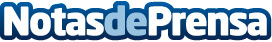 Infortisa avanza hacia el futuro con un proyecto consolidado El mayorista valenciano prevé obtener un crecimiento del 20% para este año, manteniendo su liderazgo en la Comunidad Valenciana y su posición en el TOP 10 nacional de empresas del sector de capital 100% español.	La empresa ya está implementando un Plan de Igualdad que se suma a su compromiso social con la conciliación familiar, buscando convertirse en un referente empresarial para la sociedad
Datos de contacto:Jennifer Alfonso Digital Marketing ManagerNota de prensa publicada en: https://www.notasdeprensa.es/infortisa-avanza-hacia-el-futuro-con-un Categorias: Valencia Logística Recursos humanos Consumo Innovación Tecnológica http://www.notasdeprensa.es